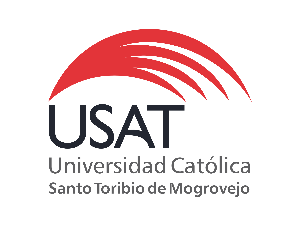 DECLARACIÓN JURADA DE DOCUMENTACIÓN INCOMPLETAPROGRAMA PARA PERSONAS QUE TRABAJAN - GOYo, __________________________________________ identificado con DNI N° _________________, con domicilio real en _______________________________________ , en calidad de postulante a la Universidad Católica Santo Toribio de Mogrovejo a la carrera de _______________________________, para iniciar mis estudios en el ciclo académico ____________________, me  comprometo a entregar los siguientes documentos y cumplir con los requisitos del Proceso de Admisión, al Programa para personas que trabajan, indefectiblemente hasta el día_______ de_________________  de 20_____Documentos faltantes por regularizar:________________________________________________________________________________________________________________________________________________________________________________________________________________________________________________________________________________________________Finalmente, manifiesto mi plena conformidad respecto a que, en el supuesto caso que ingrese y no entregue los documentos exigidos como requisitos a la Oficina de Admisión de la USAT, en la forma y plazos establecidos, automáticamente se dejará sin efecto el ingreso que obtuve, a través, del proceso de admisión y no se procederá a la devolución de los importes pagados por conceptos de matrícula y otros.Chiclayo, _______ de ______ de 201___________________________________Nombre:DNI :